Monday, March 14, 2016Homework:               Monday- FridaySpelling Test		       FridayPlease have students read at least 20 minutes every night ,practice Spelling words, and complete homework. Thanks!March 18th   Inclement weather Make-up DayMarch 21 – 25  SPRING BREAKApril 2		Falcon Fix-UpMay 12		Talent Showhow  now  cow  owl  out  found  house  ouch  gown  town  shot  powerbuy   myself   school  city   party   seven   family  pleasecontractionsUnderstanding charactersSentence fluencySocial Studies:George Washington CarverScience:  Earth scienceYour child is building work habits for their future academic years right now.  Please help them be successful by having them feel responsible for their studies and homework.  If you can, provide a special place for them to focus on their homework and studies.  Talk to them about what they are learning during the week.  Go over their work or help them with it, but don’t do it for them.  A child will never learn the feeling of success after a struggle if we do everything for them.  If your child is taking an hour to do one assignment, please let me know.  I have some strategies to help them!  Thank you for everything you do at home for your child that helps him be an eager and curious learner!  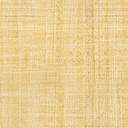 